Lingo – Das Mit-Mach-MagazinHeft 3 / August 2013

Forschen mit Lingo
Nebel im Herbst


Coole TiereFliegen im Dunkeln – Die FledermausGroße Reise
Vögel im HerbstDas gibt’s in diesem Heft:Lingos WeltWir sind ...										2Kinder im ZirkusLingo-Spezial										4Spaß am Wasser – Lingo und die NordseeCoole Tiere										7Das juckt! Die MückeSelber machen									8Laternen bastelnSpielen											12So spielst du „Nicht ärgern, Lingo!“Mitdenken										13Erbsen knallenLingo auf Tour									14Vögel in BrandenburgLingo forscht										16Nebel im HerbstSpaß mit Wörtern									18Spielen mit Buchstaben, Rätsel und WortsalatUnd tschüs!										20Das gibt’s im nächsten HeftZum SchlussLösungen					 					 	21LINGOS WELTHallo, ich bin’s!Es ist Herbst! Die Bäume sind schön. Die Blätter sind gelb und rot.Die Tage sind kurz. Es ist windig.Die Vögel fliegen weg. Wohin?Geh’ ins Internet: Auf www.lingonetz.de gibt es neue Spiele und Rätsel.Viel SpaßDeinLingoWIR SIND ...Kinder im Zirkus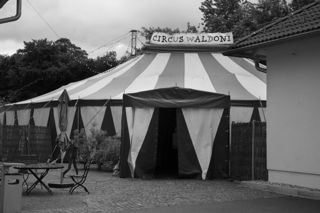 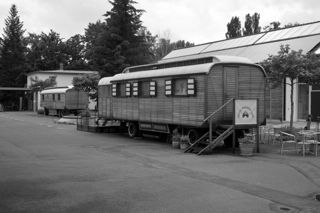 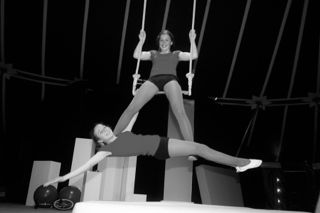 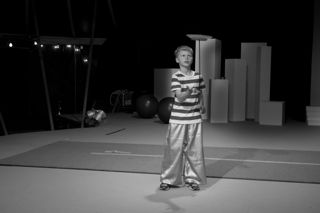 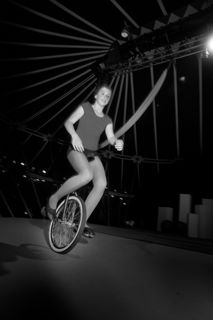 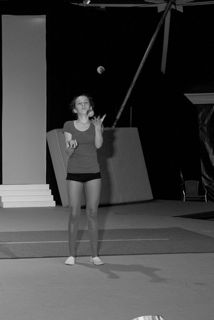 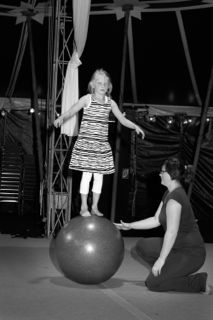 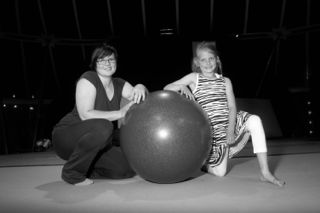 LINGO-SPEZIALGroße Reise – Vögel im HerbstDer Herbst ist da. Es ist kalt. Die Vögel fliegen in den Süden. Sie bleiben im Winter im Süden. Im Frühling kommen sie wieder.Warum fliegen die Vögel weg?Die Vögel müssen  f _ _ _ _ _ _.  Im W _ _ _ _ _  finden sie nichts. Dann fliegen die Vögel in den  S _ _ _ _. Da ist es w _ _ _.  Es gibt  F _ _ _ _ _. Tolle Flieger:Wer hat die längste Reise?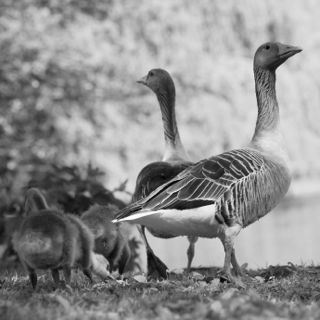 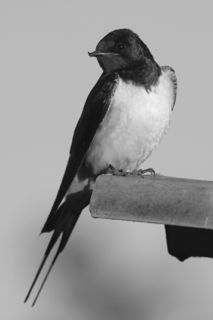 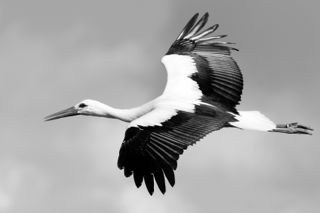 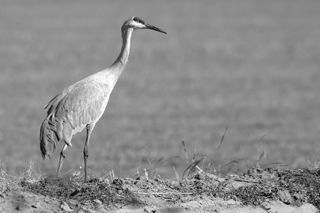 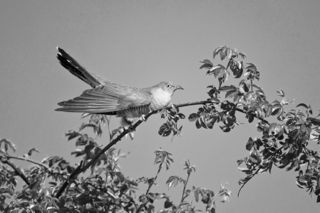 Lingo erklärt’s:Die Vögel fliegen zusammen. In der Gruppe. Gänse und Kraniche fliegen wie ein V. Aber so: Der erste Vogel macht Wind. Das ist schwer. Die anderen fliegen mit. Das ist leicht. Bald ist der erste Vogel müde. Dann fliegt ein anderer Vogel vorn.Weißt du schon? Manche Vögel ...  fliegen hoch und andere fliegen tief.  fliegen alleine und andere fliegen zusammen.  fliegen am Tag und andere fliegen in der Nacht.COOLE TIEREFliegen im Dunkeln – Die Fledermaus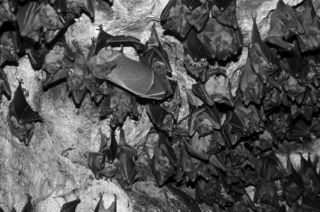 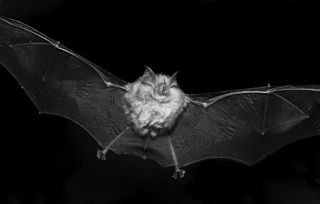 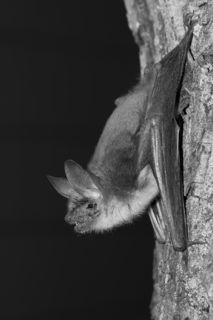 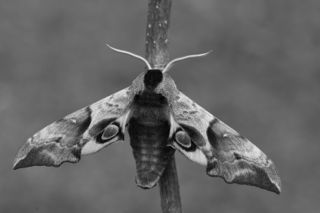 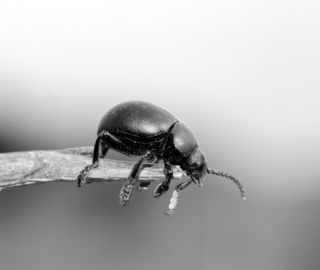 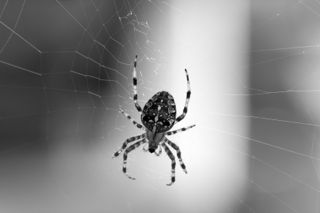 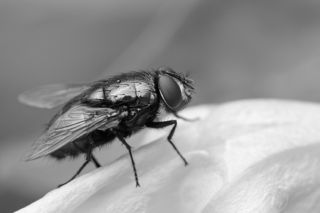 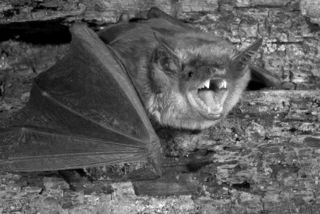 SELBER MACHEN
Laternen bastelnDraußen ist es dunkel. Wir basteln Laternen. Laternen leuchten hell.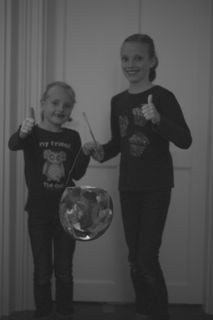 Du brauchst:LuftballonKleister (zum Kleben!)WasserPinselbuntes PapierDrahtKerzeStabSo geht’s: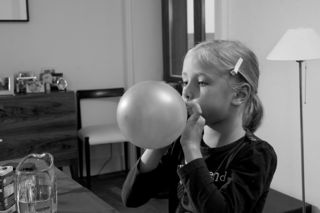 1. Luftballon aufblasen2. Kleister und Wasser mischen 
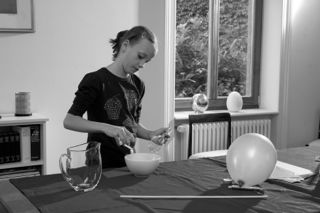    (2 Esslöffel + 0,5 Liter Wasser)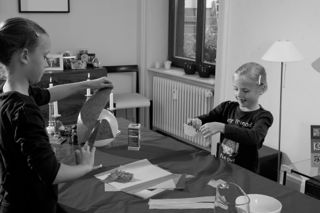 3. Buntes Papier in Stücke reißen4. Mit dem Pinsel Kleister auf den Ballon streichen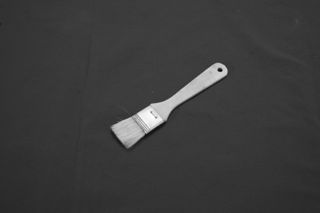 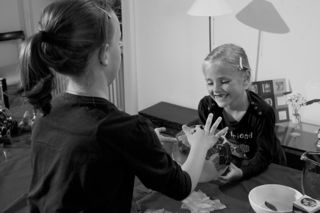 5. Papier auf den Luftballon legen und festdrücken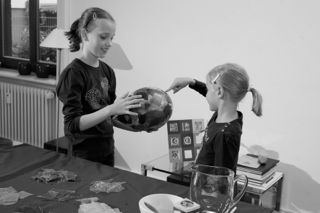 6. Alles trocknen lassen (1 Tag)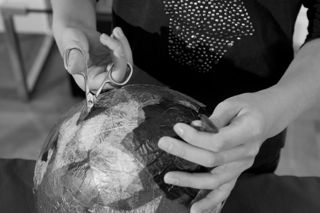 7. Den Luftballon oben aufschneiden 
   (Der Ballon geht nicht kaputt.)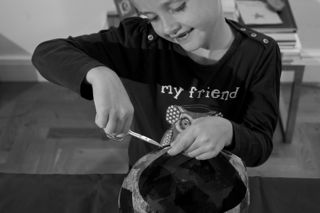 8. Löcher bohren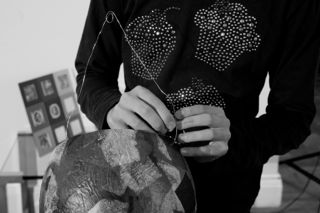 9. Draht fest machen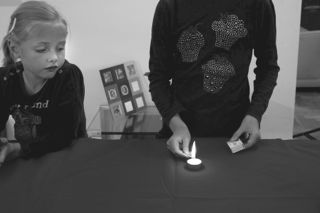 10. Die Kerze anzünden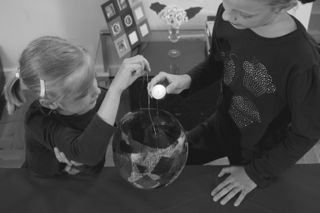 11. Wachs in den Luftballon tropfen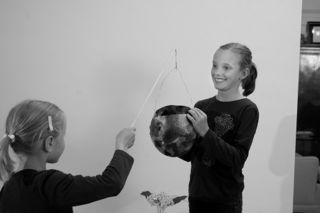 12. Laterne an den Stab hängenSPIELEN So spielst du „Nicht ärgern, Lingo!“Wer spielt? 2 bis 4 KinderStart: 
1. Deine 4 Figuren sind im Haus.2. Alle würfeln dreimal. Erst ein Kind, dann das zweite, ...3. Bei einer 6 geht’s los. (Nochmal würfeln!)4. Das nächste Kind würfelt und geht los.5. Du kommst auf ein Feld. Da ist schon eine andere Figur. Oje! Sie muss zurück ins Haus!
6. Du hast alle 4 Figuren im Ziel? Super! Gewonnen!MITDENKENErbsen knallen!Was knallt da? 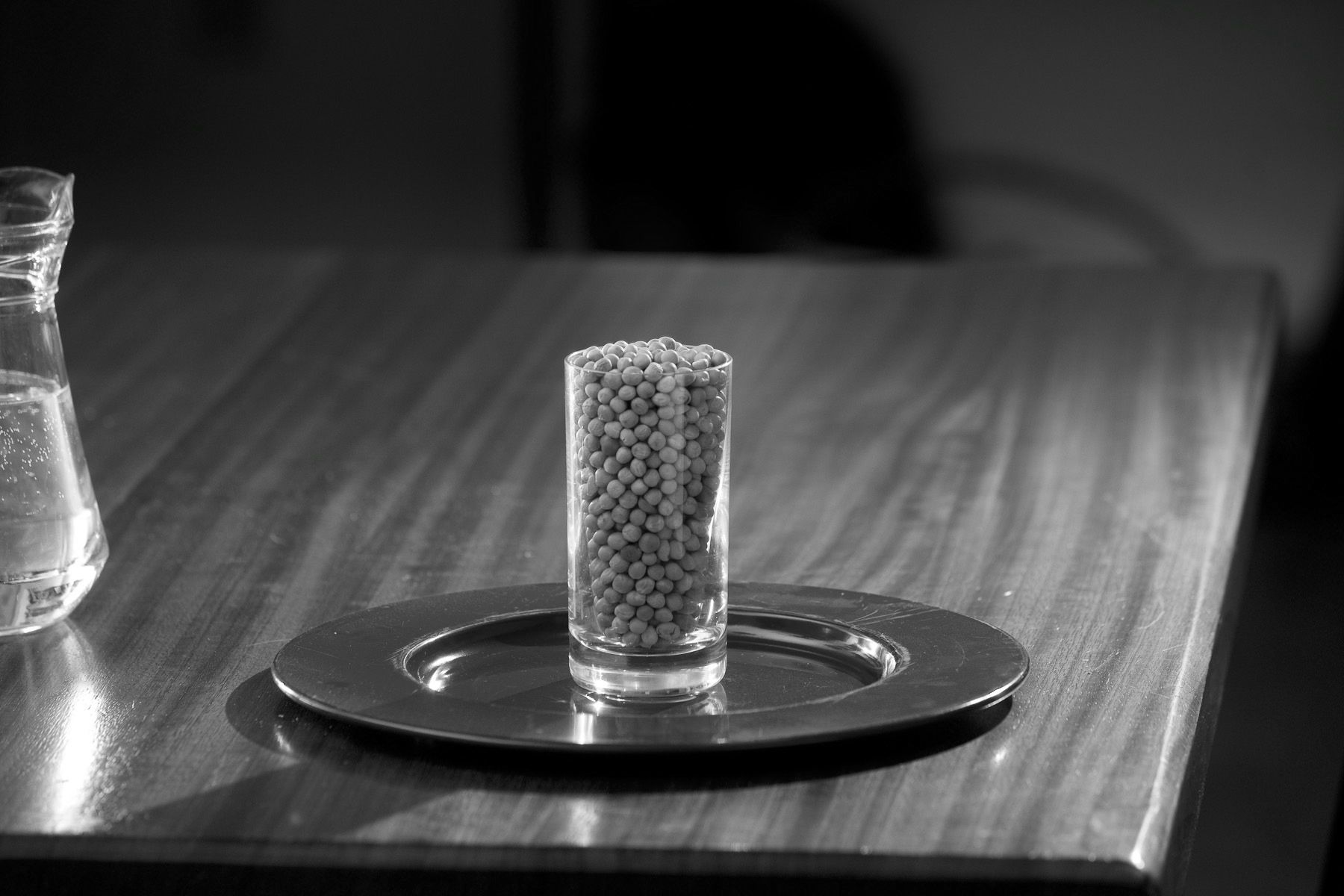 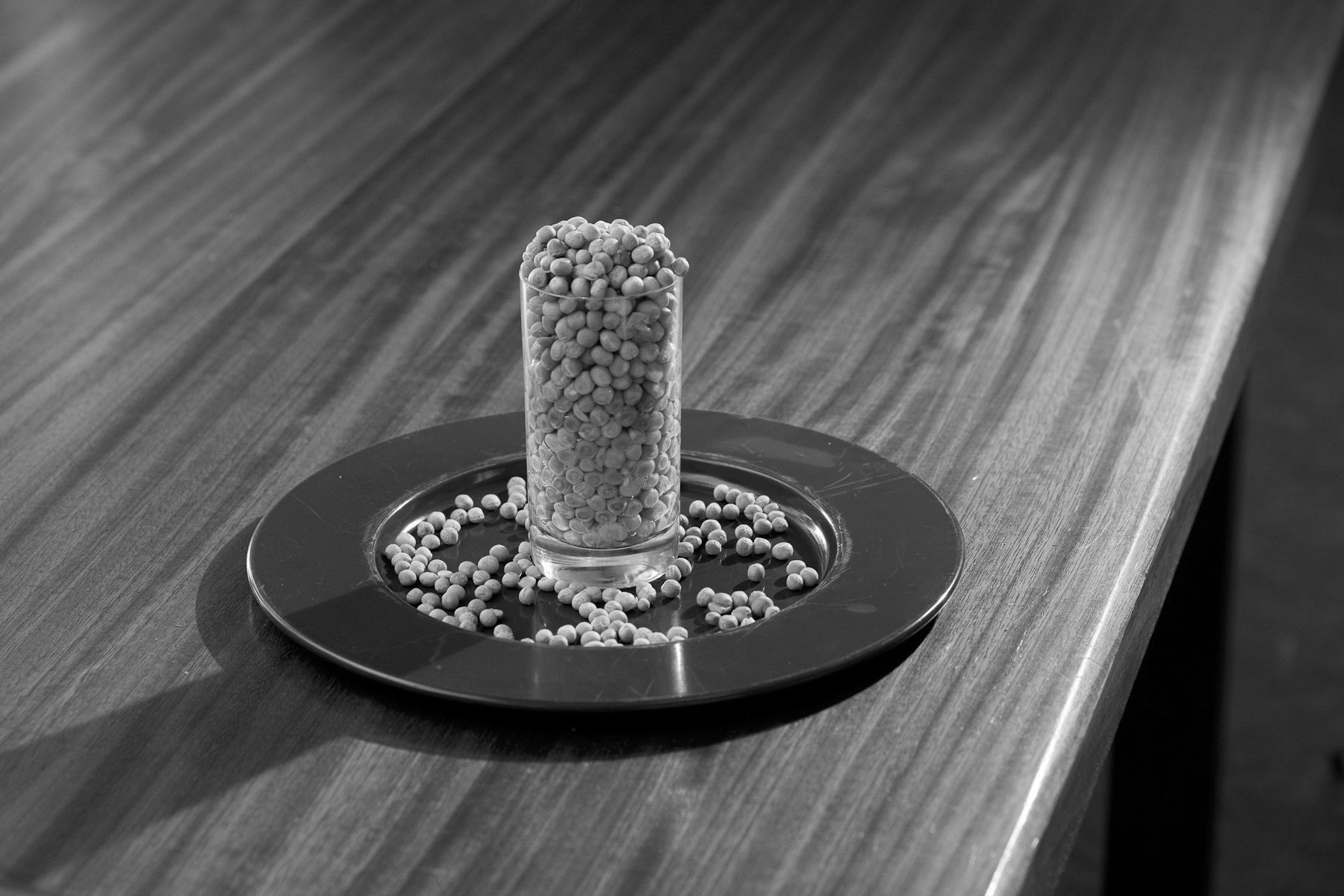 Was mache ich jetzt mit den Erbsen? Eine Suppe! Lecker!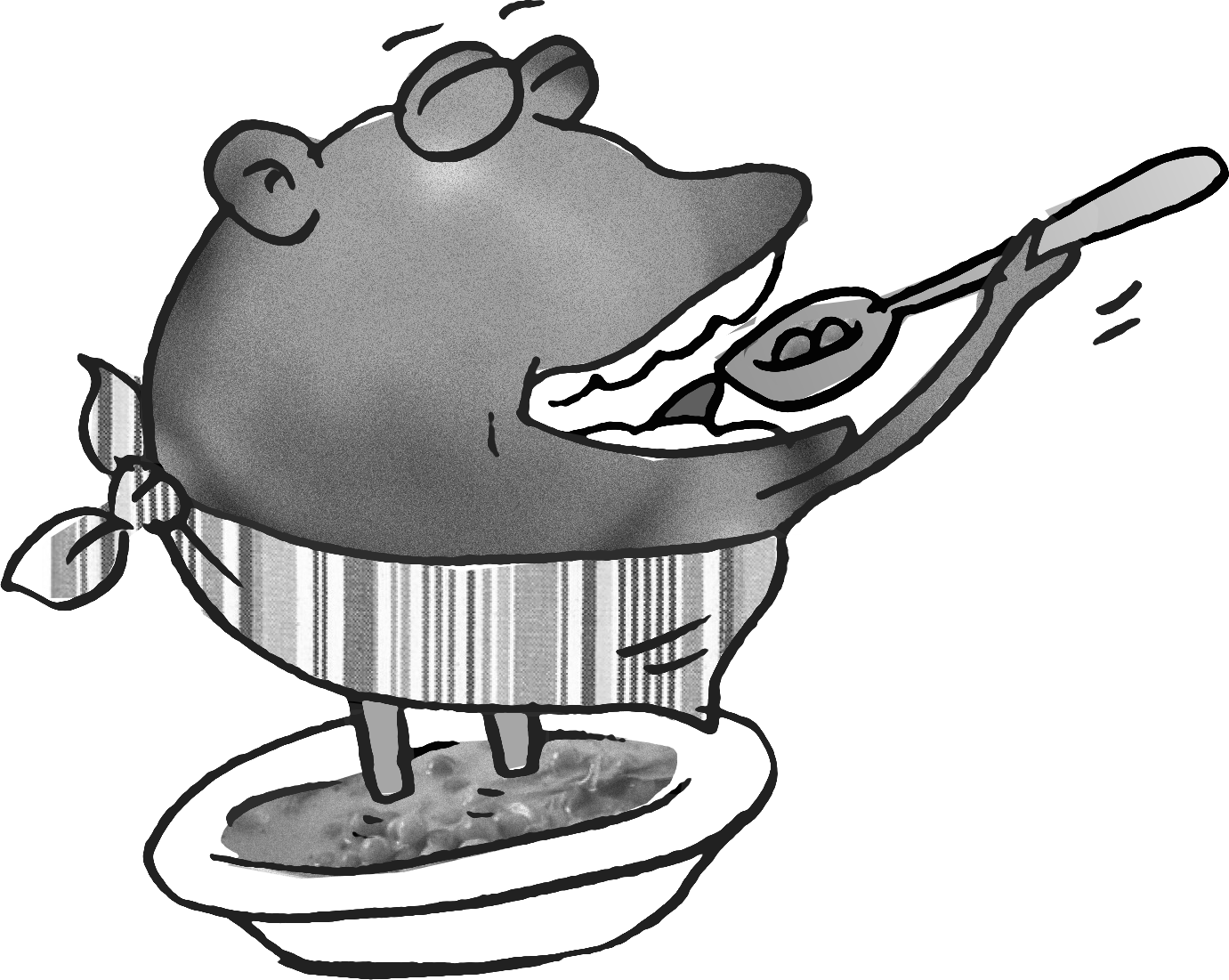 LINGO AUF TOURVögel in Brandenburg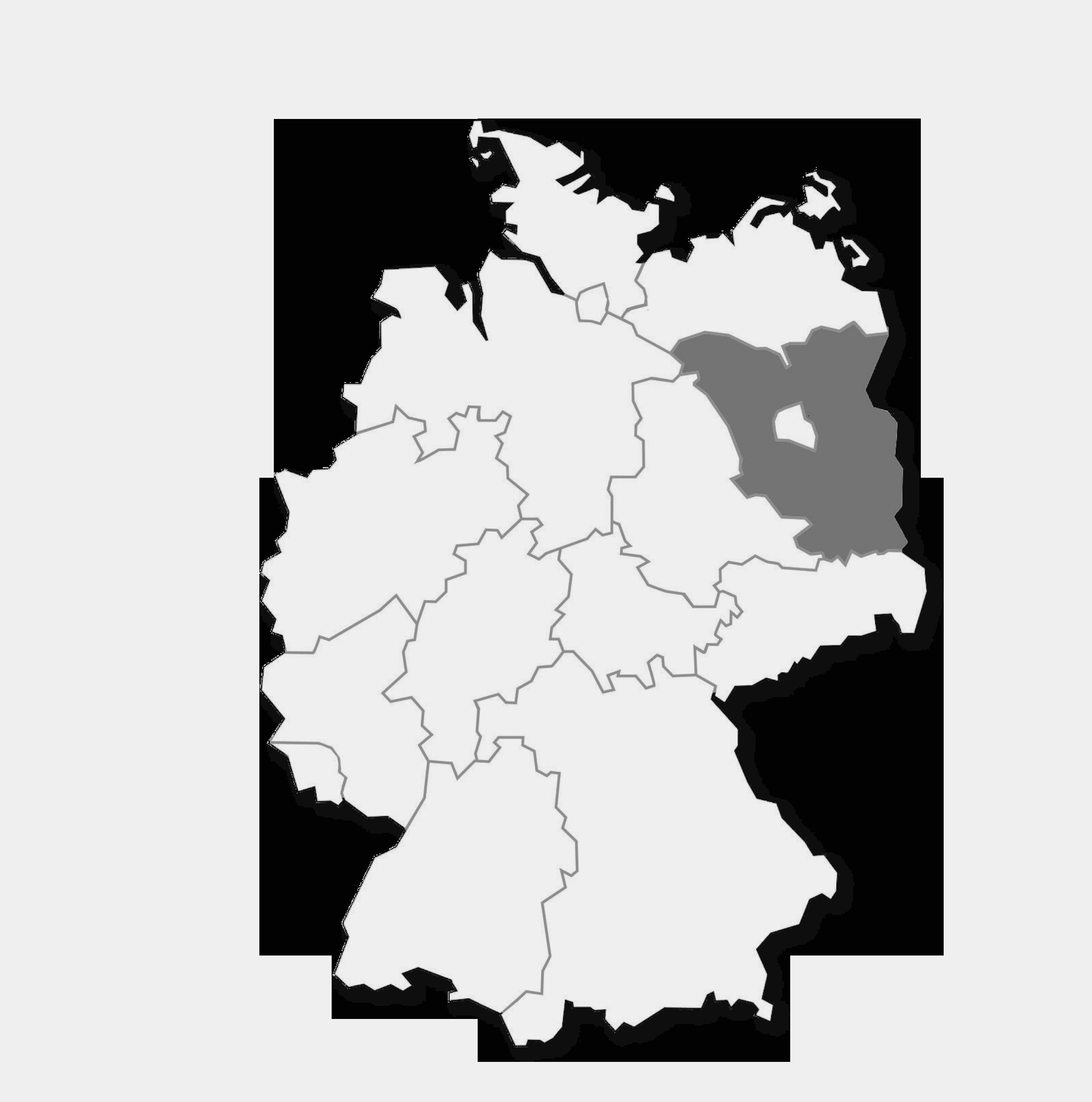 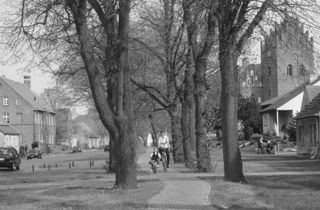 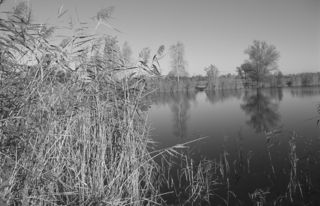 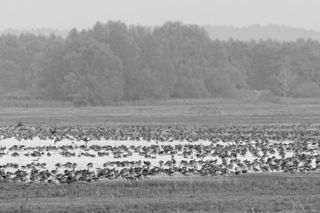 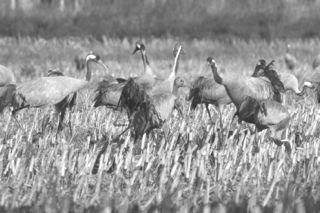 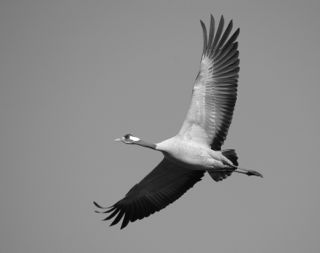 LINGO FORSCHTNebel im HerbstNebel heißt auch Wolke. Nebel gibt es überall. Wir haben Nebel oft im Herbst. Warum? 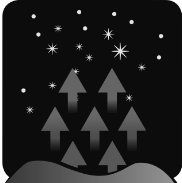 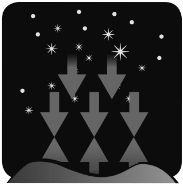 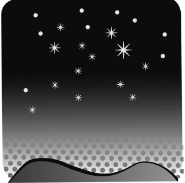 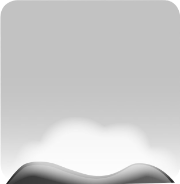 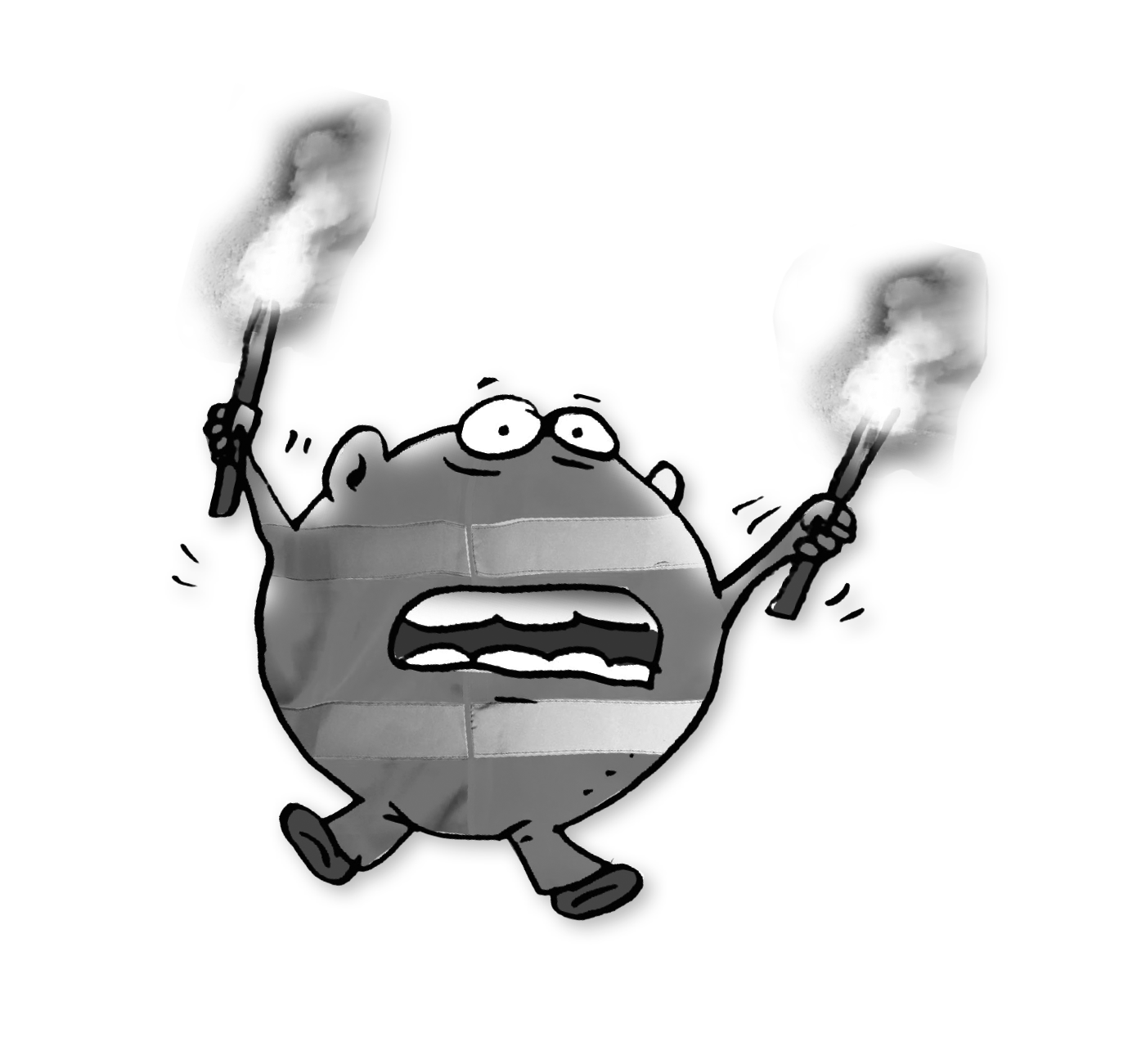 Lingo erklärt’s: Nebel ist gefährlich. Du siehst nichts. Kinder müssen aufpassen. Autofahrer müssen langsam fahren.SPASS MIT WÖRTERNBuchstaben am BandLösungswortDa stimmt was nicht? 
Wie heißen die Wörter richtig?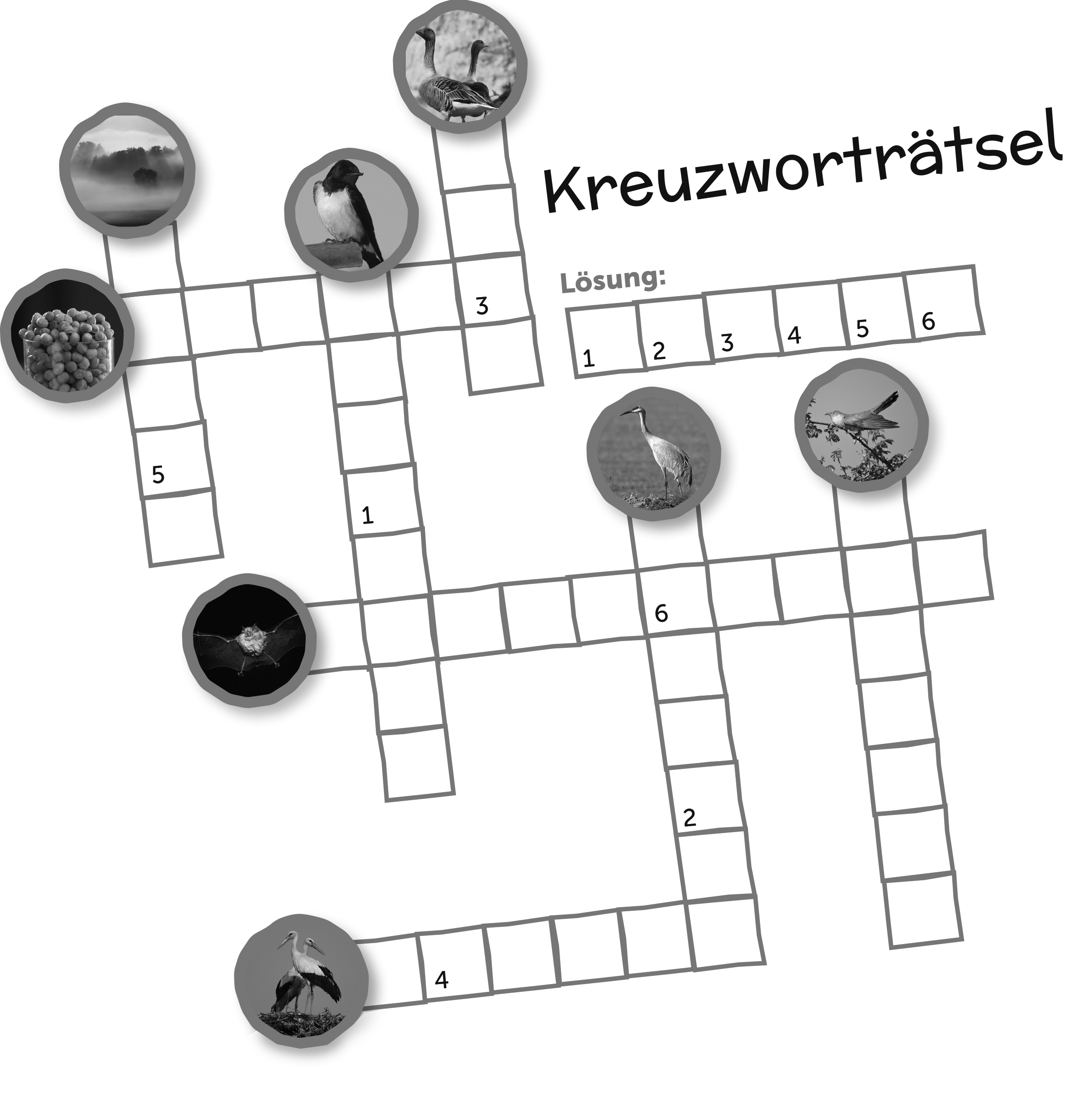 Das große Vogel-Quiz – Kreuze an! 
Welches Tier ist die Lösung?Wohin fliegen die Zugvögel?Norden   ☐ OOsten     ☐ LSüden    ☐ GWesten  ☐ TWer macht eine große Reise?Spinne        ☐ HFledermaus ☐ MIgel            ☐ UStorch        ☐ AWann fliegen die Vögel weg?Frühling     ☐ TSommer    ☐ AHerbst       ☐ NWinter       ☐ BZugvögel fliegen wie ein...Z       ☐ RS       ☐ KV       ☐ SX       ☐ DLösung:  ☐☐☐☐  UND TSCHÜS!Das gibt’s im nächsten Heft:Alles weiß: Tolles im SchneeTiere im Winterwald
Grunz! Das Wildschwein
Brot am StockLösungenSeite 4:fressen, Winter, Süden,warm, FutterSeite 5:Gans, Storch, Kranich,Schwalbe, KuckuckSeite 14 / 15:Deutschland, Dorf,Störche, Kraniche, GänseSeite 16:Fledermaus, Storch, Kranich,Schwalbe, KuckuckSeite 18:Nebel, Gans, Schwalbe,Kranich, Kuckuck, Erbsen,Fledermaus, Storch––––––Lösungswort: WinterSeite 18 / 19:Buchstaben am Band:BrandenburgDa stimmt was nicht!:Kuckuck, Schwalbe, Erbsen,FledermausSeite 19:Lösungswort: GansImpressumDas Lingo-Mit-Mach-Magazin erscheint viermal jährlich.
Impressum
Herausgeber
Universum Kommunikation und Medien AG,
Büro Wiesbaden, Taunusstraße 52,
65183 Wiesbaden.

Hauptsitz: Reinhardtstraße 16, 10117 Berlin,
registriert beim Amtsgericht Charlottenburg,
HRB 5618.

Vorstand: Michael Jäger, Christian Renatus,
Harald Ruppe

Mitherausgeber
Goethe-Institut e. V.,
Dachauer Straße 122,
80637 München,
Vereinsregister Registernummer 5007,
(Amtsgericht München),
Umsatzsteueridentifikationsnummer
DE 129516430

Verlag und Vertrieb
Universum Kommunikation und Medien AG,
Büro Wiesbaden

Gefördert durch das Auswärtige Amt
Auswärtiges Amt,
Werderscher Markt 1,
10117 Berlin

Text und Inhalt
Cornelie Kister, satzbau – die Agentur für Text
und Konzeption, 65193 Wiesbaden


Konzept und Redaktion
Charlotte Höhn (verantw.), Eric Meyer

Fachliche Beratung
Ute Grauerholz, Wiltrud Kern, Beate Widlok

Layout, Illustration und Satz
Alexander Weiler,
Visuelle Kommunikation & Illustration,
65510 Hünstetten

Bei allgemeinen Fragen, Kommentaren oder
Hinweisen zum Lingo-Magazin, wenden Sie
sich bitte an unsere Ansprechpartner in der
Redaktion: redaktion@lingonetz.de
Bildnachweissiehe E-Magazin© Universum Kommunikation und Medien AG
Dieses Werk ist urheberrechtlich geschützt.
Jede Verwendung außerhalb der engen
Grenzen des Urheberrechtsgesetztes ist ohne
Zustimmung des Verlags unzulässig und
strafbar. Das gilt insbesondere für Vervielfältigungen,
Übersetzungen, Mikroverfilmungen
sowie die Einspeicherung und Verarbeitung in
elektronischen Systemen.KCKUUCKSCHALWBEERBNES